Senior
Goat Protégé
Workbook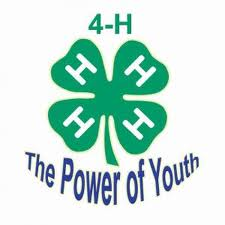 Student:	__________________________________________________________________Teacher:         __________________________________________________________________**Please write and/or draw examples of your protégé experience.  You may also include photographs.**Name three breeds of goat:
What is a doe?
What is a buck?
What is a kid?
A goat stomach has how many parts?
What is the gestation period of a goat?
Name three things that a goat needs to live:
	A.	B.	C.
What is the proper uniform for showing goats?
What is disbudding a kid?
Name a common goat sickness?Label 20 parts of your choice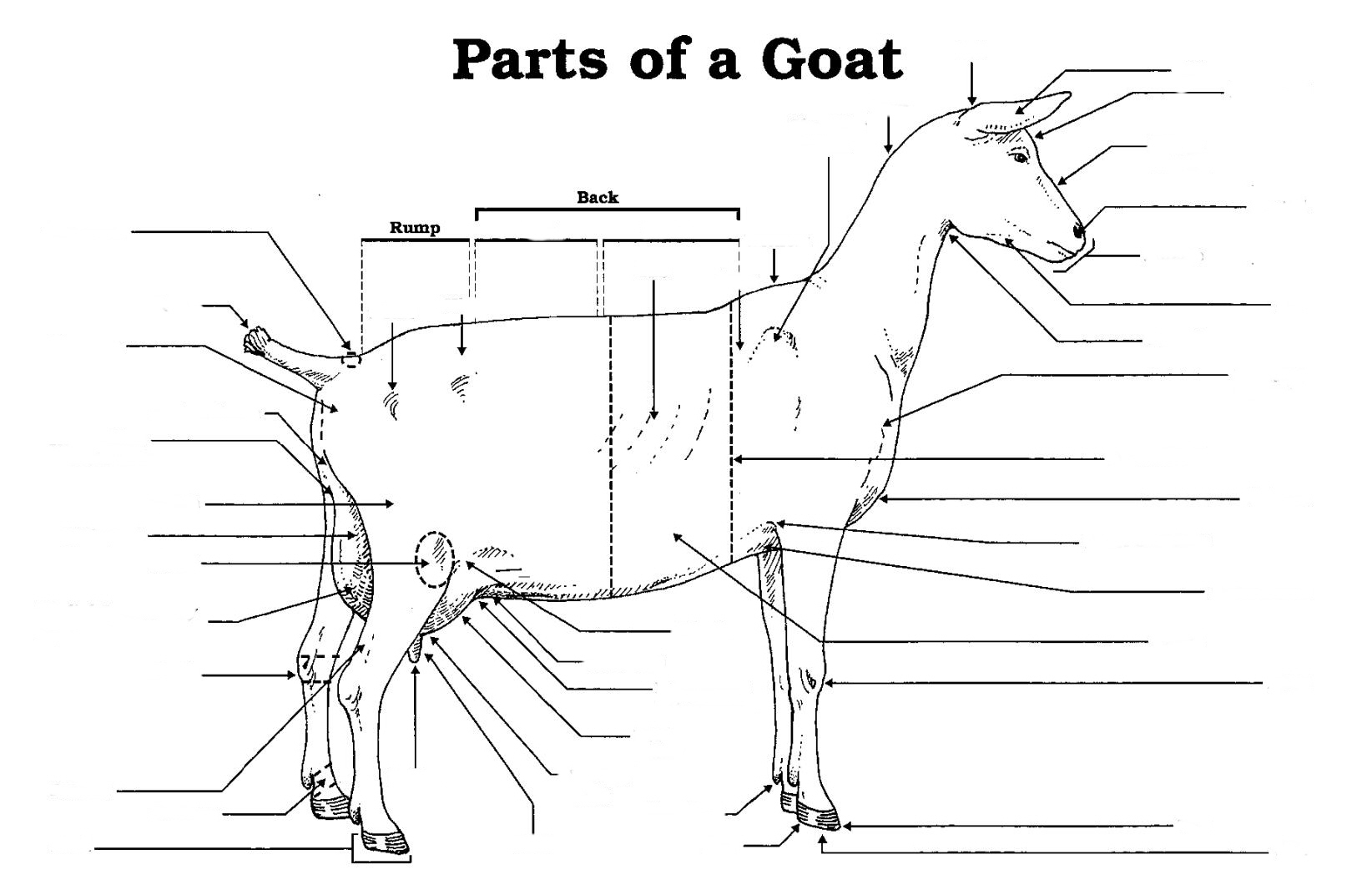 